2021 Schedule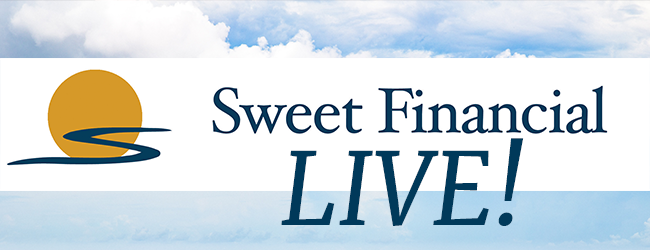 January – Optimizing Opportunity: Creative Tax Strategies for the New YearFebruary – Women and Wealth: Why Women Should Know Their Wealth PlanMarch – Leveraging Your Business: Maximizing Your Wealth Strategies April – Creative Planning Strategies for Your FutureMay – Legacy Matters: Creating Wealth for Future Generations (WF)June – Smarter Business: Engage Your Team to Grow Your CapabilitiesJuly – Mid-Year Update: Possibilities for the Second HalfAugust – WOMEN ONLY: Focusing on What You Can ControlSeptember – Business Continuity: What’s Your Plan?October – Estate Planning StrategiesNovember – Your Dream Focused Life: Wealth is More Than MoneyDecember – Strategic Planning: Align Your Finances, Focus and Fun in Your BusinessIn Fall of 2021, we plan to bring an inspirational speaker to our community once again to fulfill our commitment to impacting our community every single year. Stay tuned as we navigate the “new normal” and put the plans in place!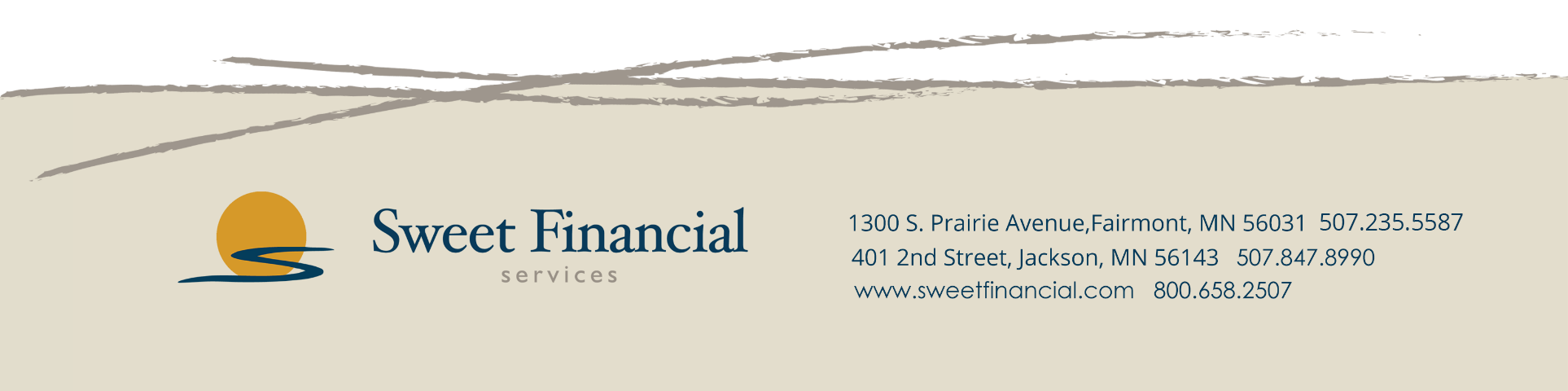 